Kampboekje jonggivers 2022Dag Jonggivers!Dit kamp beleven we alle hoogtepunten uit het jaar in 11 dagen. We springen van feestdag naar feestdag en vieren elke dag een nieuw feest!Bereid jullie voor op de mooiste feestdagen van jullie leven met goed gezelschap!PRAKTISCHHet kamp gaat dit jaar door in Leuven (Scouts- en Gidsenpad 1, 3012 Leuven). We gaan van 1 augustus tot en met 11 augustus op kamp. We zullen ons verplaatsen met de trein. We spreken op 1 augustus om 8u15 af aan het station van Oostende. Het kamp eindigt ook aan het station. We zullen daar op 11 augustus terug aankomen rond 16u15. Moesten er wijzigingen in de uren komen, zullen we dit naar de ouders toe communiceren. Gelieve hiervoor nog eens de correcte contactinformatie (gsm-nummers en mailadressen) door te sturen naar helena.verminck@outlook.com. Controleer ook of de informatie van de medische fiches nog klopt zodat wij weten waar wij rekening mee moeten houden (allergieën, medicatie,…).  KOSTPRIJSDe kostprijs is €120 voor het volledige all-in kamp. Gelieve dit bedrag over te schrijven op het rekeningnummer: BE40 9792 4308 7863 met vermelding “naam van het kind + jonggiver + groot kamp”.Wij vragen u vriendelijk om dit bedrag te storten voor 1 juli.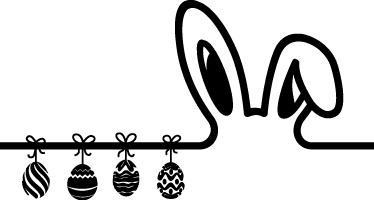 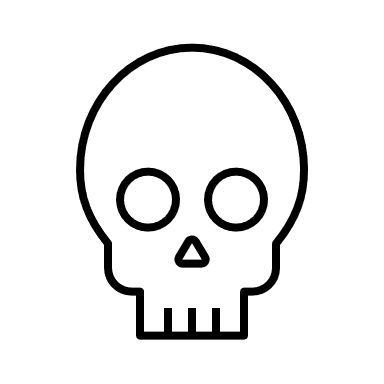 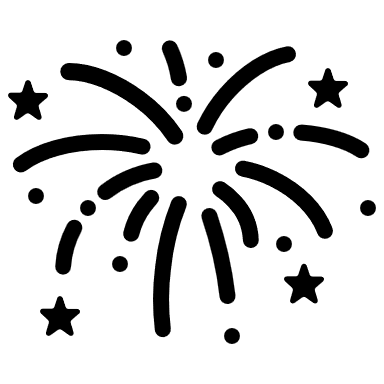 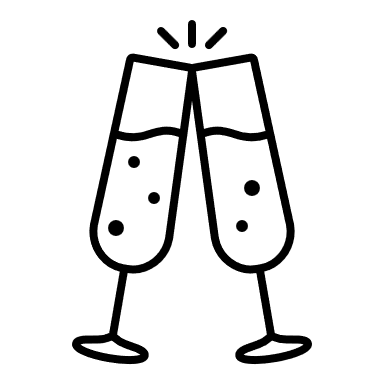 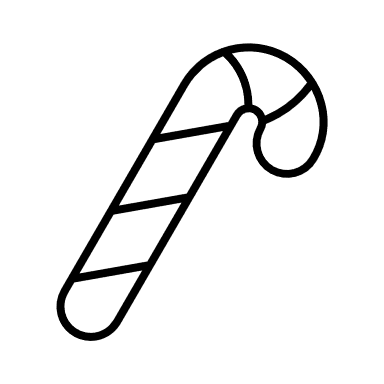 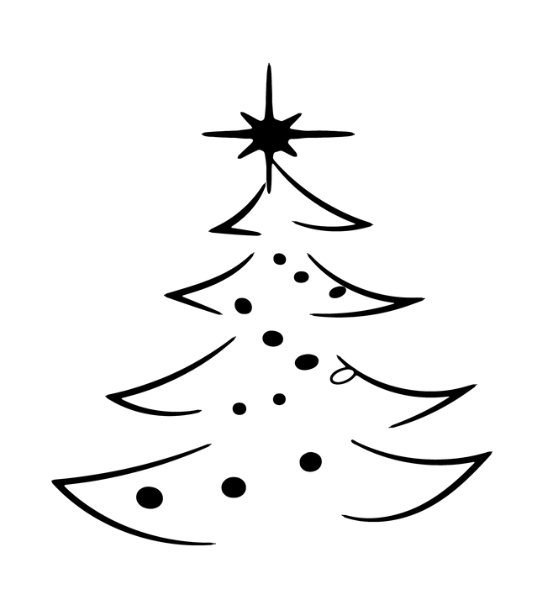 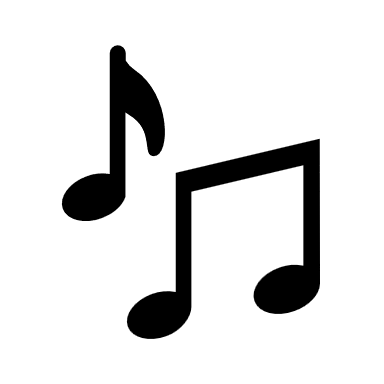 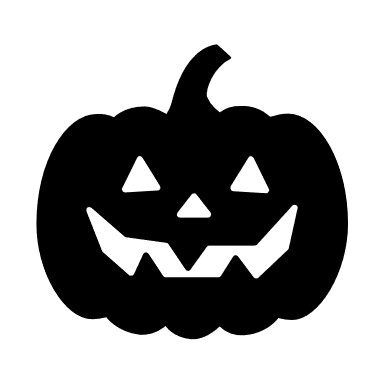 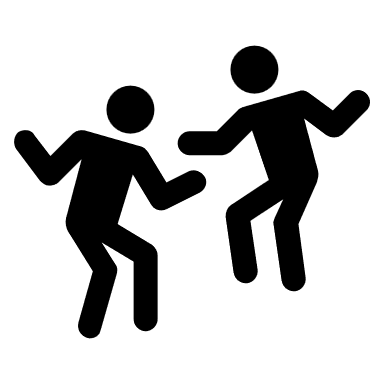 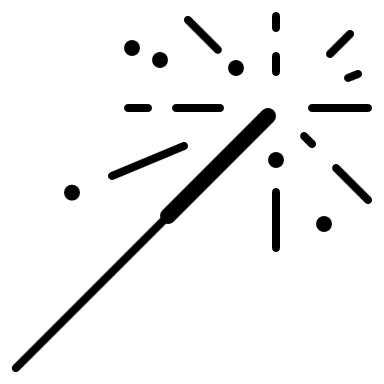 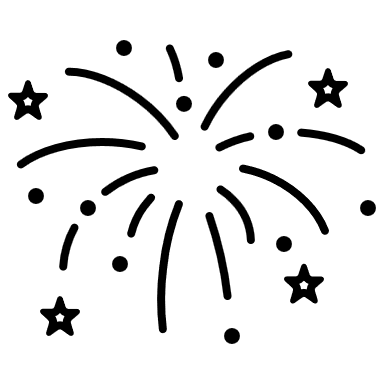 WAT NEEM JE MEE?SlapenSlaapzakSlaapmatjeKledij (die mogen vuil worden): ScoutshemdT-shirtsDikke truiRegenjasKorte broekLange broekZwembroek/badpak/bikiniVoldoende kousen + onderbroekenPyjama(stap)schoenenOverig: Kleine rugzak/zwemzak voor tweedaagseToiletgerief (tandenborstel, tandpasta, shampoo, handdoek,…)KEUKENHANDDOEK!!!Linnen zak (geen plastic want zorgt voor schimmel) voor vuile kledijZaklampTrekrugzakIdentiteitskaartDrinkflesGamel + bestek + bekerVerkleedkledij in het thema feestdagenOPTIONEEL: jonggivers mogen een beetje zakgeld meenemen: €20 voldoet zeker. NIET NODIG:ElektronicasnoepgoedVRAGEN?Aarzel niet om de takleidster, Helena Verminck, te contacteren op het nummer +32 468 18 08 50 of via het mailadres helena.verminck@outlook.com indien er nog bijkomende vragen zijn.Hopelijk zien jullie het even had zitten als wij!STEVIGE LINKERDE JONGGIVERLEIDING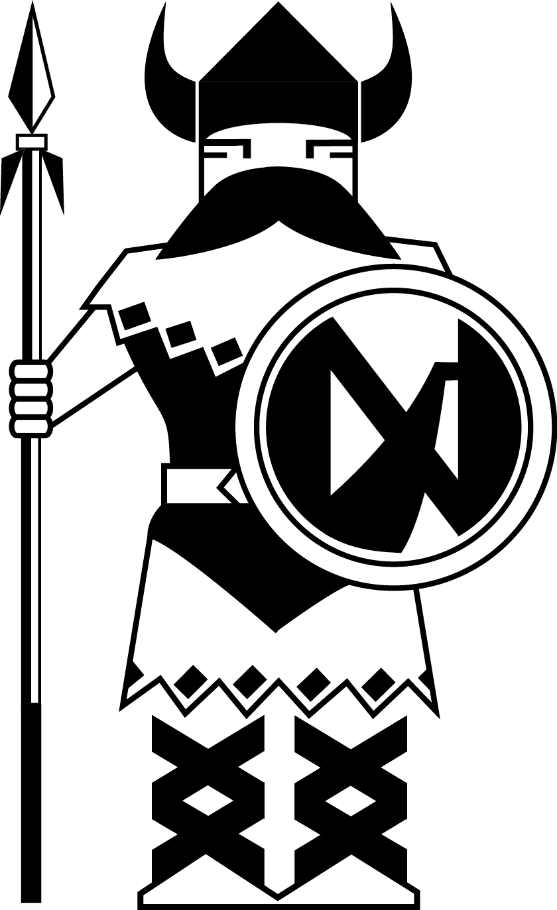 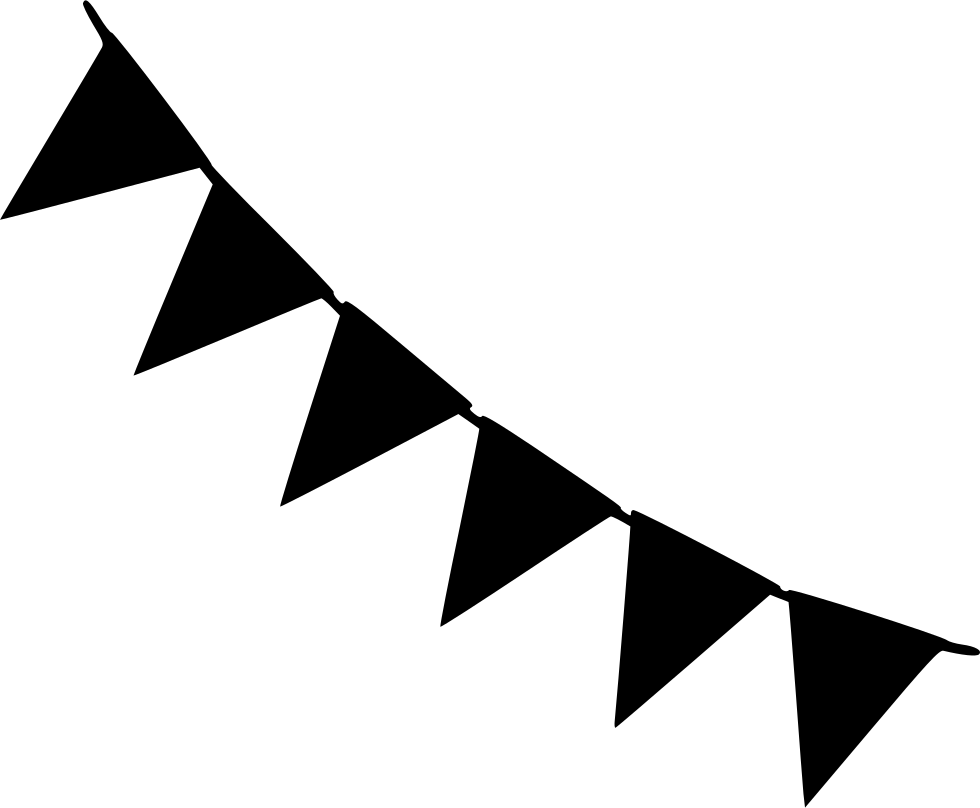 